UWAGA: dziecko zapisywane jest na obiady tylko w cyklu tygodniowym.  
               Całkowity koszt posiłków: 20 zł/tydzień.Prosimy o zgłaszanie zapisów na obiady do piątku poprzedzającego tydzień, w którym dziecko będzie korzystało z dożywiania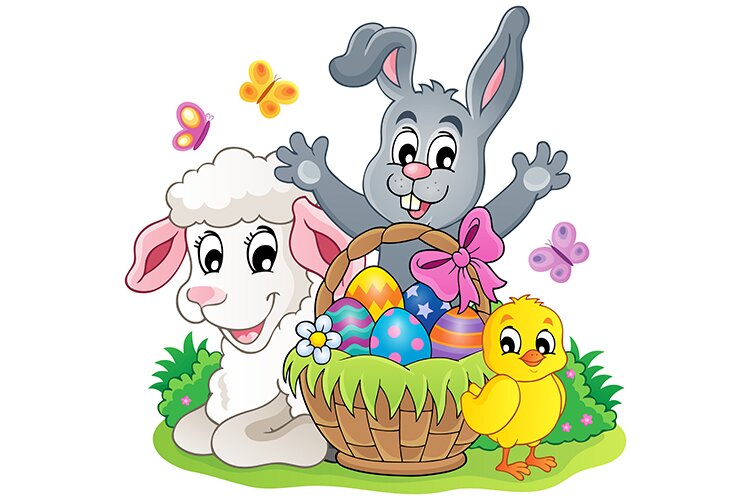 * w nawiasie podano  oznaczenia alergenów Jadłospis 25 - 27 marca 2024 r. Jadłospis 25 - 27 marca 2024 r. Jadłospis 25 - 27 marca 2024 r. Jadłospis 25 - 27 marca 2024 r. Jadłospis 25 - 27 marca 2024 r. PoniedziałekWtorekŚrodaCzwartekPiątekŻurek z jajkiem i kiełbasą, ziemniaki(1,3,7,9)Kotlet schabowy, ziemniaki, sałata masłowa z jogurtem, kompot(1,3,7)Makaron z serem i bitą śmietaną(1,3,6,7)--